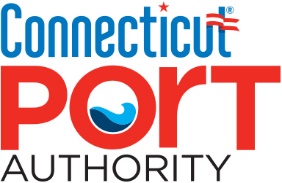 NOTICE OFREGULAR MEETING OF THECONNECTICUT PORT AUTHORITYFINANCE COMMITTEEDate:  Tuesday, April 18. 2023Time:  10:00 a.m.Location:  Meeting will be held remotely by conference callDial-in Number: (681) 999-0297PIN:  303243#AGENDACall to OrderApproval of March 21, 2023, Finance Committee Meeting MinutesPublic CommentFinancial UpdateDiscussion of the draft Fiscal Year 2024 BudgetConsideration and approval of a resolution authorizing the submission of the Fiscal Year 2022 Annual Financial Report pursuant to C.G.S. § 1-123(a). Old BusinessNew BusinessAdjournment